Amazing Me- It’s Busy Being 3! Parent Survey Thank you for your interest in this survey. The Centers for Disease Control and Prevention (CDC) would like to learn what parents think about the book Amazing Me-It’s Busy Being 3!  This survey should take about 10 minutes.  Your privacy is very important to us.  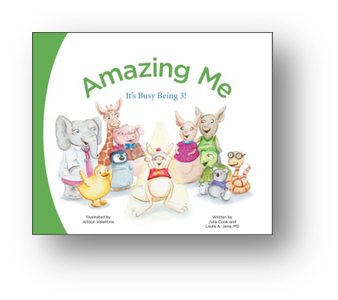 Your responses to all questions will be kept secure.  You will not be required to provide any personal identifying information.   Only people working on this study will have access to survey responses.  Your participation is completely voluntary, but the information you share will help make sure that opinions like yours are included the study. You may choose to leave the survey at any time.  Please answer a few questions to see if you are eligible to take the survey. If you are eligible, you will receive a $5 online gift card to Target or Wal-Mart upon completion of the survey. [MANDATORY] I have read and understand this information and agree to participate in this survey. Yes No. I do not want to participate at this time GO TO THANK2Are you 18 years of age or older?YesNo  GO TO THANK1Are you the parent or guardian of a child who is age 3, will soon be age 3, or recently turned 4?a.	Yesb.	No  GO TO THANK1Just to confirm, did you receive a copy of the book, Amazing Me--It’s Busy Being 3! from your child’s doctor’s office?YesNo  GO TO THANK1Don’t remember  GO TO THANK1Have you read the book, Amazing Me?Yes No GO TO THANK1THANK1: Thank you for your time.  We are sorry, but you are not eligible for the survey. If you’d like more information about Amazing Me, please visit: http://www.cdc.gov/ncbddd/actearly/amazingme.html Have a nice day.THANK2: Thank you. If you’d like more information about Amazing Me, please visit: http://www.cdc.gov/ncbddd/actearly/amazingme.html Survey Book Receipt ConfirmationThinking back to when you received the book, Amazing Me, from your child’s doctor’s office, who handed you the book?The child’s doctorA nurseSomeone from the front deskSomeone else (Please specify):________________About how long ago did you receive the book?Within the last weekA few weeks agoMore than a month agoBook ExperienceHave you read the book, Amazing Me, to your child?Yes  GO TO 11NoWhat are some reasons you haven’t yet read the book to your child? (Please select all that apply): Haven’t had timeDidn’t like the bookLost the bookDon’t read at homeOther: ____________How likely are you to read Amazing Me to your child?Very likely Somewhat likely Not very likelyNot at all likely Did you read the introduction note at the beginning of the book?YesNoNo, but I plan toDid you read the “Milestone Moments” at the bottom of most pages?YesNoNo, but I plan toDid you read the main story about Joey?YesNoNo, but I plan toDid you read the developmental milestones section at the end (p27-30)?YesNoNo, but I plan toBook Content and FormatPlease select how much you agree or disagree with the following statements.Please select how much you agree or disagree with the following statement.Overall, my child enjoyed the book.What are some reasons why you think your child did not like the book? Select all that apply: The story was too longThe story was too difficult to understandMy child likes other books betterMy child didn’t like the character, JoeyThe story did not keep my child’s attentionOther: ________IV. 	Book InfluenceWe’d like to learn more about how the book, Amazing Me, has influenced parents.  Please tell us how much you agree or disagree with the following statements:As a result of reading the book Amazing Me I learned something new about developmental milestones.Strongly AgreeAgreeDisagreeStrongly DisagreeThe information I learned in the book Amazing Me has me thinking more about how my child is growing and developing.Strongly AgreeAgreeDisagreeStrongly DisagreeThe information in the book Amazing Me encouraged me to look for developmental milestones in my child. Strongly AgreeAgreeDisagreeStrongly DisagreeThe information I learned in the book Amazing Me made me feel that it is important to talk with my child’s doctor about whether his/her development is on track for his/her age. Strongly AgreeAgreeDisagreeStrongly DisagreePlease select whether or not you have done the following things after reading Amazing Me:DemographicsWhat is your age range?20 or under21-3031-4041-5050 plusWhat is your gender?MaleFemaleAre you of Hispanic or Latino origin?YesNoWhat is your race/ethnicity? (please select all that apply)American Indian or Alaska NativeAsianBlack or African American Native Hawaiian  or Other Pacific IslanderWhiteRefusedWhat is the highest level of education you have completed?Less than high schoolHigh school diploma or GEDTechnical college/Associates degreeSome collegeCollege degreeGraduate degreeWhich best describes your total household income?Under $15,000$15,000-$24,999$25,000-$34,999$35,000-$49,999Over $50,000Is the doctor’s office where you received Amazing Me the same doctor’s office you USUALLY go to when your child is sick or you need advice about his/her health?  Yes  GO TO ENDNo  GO TO Q30Where does your child USUALLY go when he/she is sick or you need advice about his/her health?Doctor’s OfficeEmergency RoomUrgent Care Hospital Outpatient Department Clinic (including Public Health Clinic or Vaccine Clinic)Some other place: _________Thank you for completing this survey. To receive your $5 Target or Wal-Mart gift card, please click the link below. If you do not want to receive a gift card, please click “done.” [DIRECT PARTICIPANTS TO LINK TO CONTACT INFO SURVEY] Strongly AgreeAgreeDisagreeStrongly DisagreeOverall, I enjoyed reading the book.1234Some of the information in the book for parents was confusing or unclear.1 234This book taught me something new about how young children develop.1234I liked learning about how young children develop through a children’s book.1234I would like to receive other books like this about children’s developmental milestones for other ages.1234Strongly AgreeGO TO Q18AgreeGO TO Q18DisagreeStrongly DisagreeI did not read the book to my childGO TO Q18YesNoNo, but I plan toI have used the Developmental Milestones for 3-year-olds checklist at the back of the book to check my child’s growth and development.123Since reading the book I have talked with others about developmental milestones.12 3Since reading the book, I have talked with my child’s doctor about my child’s developmental milestones.123Since reading the book, I have looked for more information about developmental milestones.123